AKUL 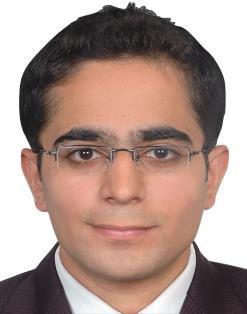 Customer Service Representative with India ExperienceD.O.B.: 20-Jan-1990Nationality: IndianLocation: Dubai, UAEEmail: akul.381826@2freemail.com PROFILEAkul Puri is an accomplished Customer Service Representative with 7 years of experience as a Customer Service Representative. He has proven success in organizing tasks, satisfying customers & is searching for a service industry where his experience and skills would be put in use.OBJECTIVEApplying 7 years of Indian Customer Service Representative experience combined with proven expertise in resolving customer queries.EDUCATIONIHM, Mumbai, Maharashtra, IndiaB. Sc. in Hospitality & Hotel Administration 2010LANGUAGESEnglish – Excellent reading, writing and speakingHindi – Excellent reading, writing and speakingSPECIALIZED SKILLSExcellent interpersonal and communication skillsMulti-tasking abilities with proficiency in organizing and managing different tasksSelf motivated, devoted and decisive management personnelHaving excellent time management skills & determined in accomplishing set mattersHave ability to adapt to new responsibilitiesEfficient in general office functionsPROFESSIONAL EXPERIENCECustomer Service Representative, Admiral Solutions [EUI Ltd India Branch Office](2017-2018)Admiral Solutions is one of UK's top 3 car insurers with an annual turnover of £2.12 billionResponsibilities and Role details:Research and answer clients’  and underwriters’  callsAdvise clients regarding insurance coverage and risk management issuesProcess insurance policy changes, renewals and cancellationsFoster and maintain good working relationships with clients, insurance company underwritersTravel Service Consultant, Yatra.com (2012-2016)Yatra.com is an Indian online travel agency and a travel search engine based in Gurgaon, IndiaResponsibilities and Role details:Handling post sales queries such as rescheduling and cancellations ,resolved them to ensure customer satisfaction while maintaining first call resolutionCustomer Care Executive , CNEB Private Solutions (2010-2012)CNEB Private Solutions is an Indian BPO based in New Delhi, IndiaResponsibilities and Role details:Delivering the team sales target by generating web leads, coordinating with off site teamresolved customer queries and ensured better efficiency at workVOLUNTEER EXPERIENCEFood & Beverage service for Emirates Kingdom Flight Catering at Dubai Airshow 2009, UAEOTHER INTERESTSReading novels, watching Youtube videos & moviesTHANKSAKUL 